ЛАБОРАТОРНАЯ РАБОТА № 2ОПРЕДЕЛЕНИЕ КОЭФФИЦИЕНТА СОПРОТИВЛЕНИЯ 
ТРЕНИЯ ПО ДЛИНЕ ТРУБЫЗадачи работы: определить опытным путем коэффициенты сопротивления в водопроводной трубе (труба указывается преподавателем) при различных режимах движения и сравнить значения, полученные из опытов, с вычисленными по соответствующим формулам.Оборудование и инструмент: лабораторная установка, мерный бак, секундомер, мерная линейка, штангенциркуль.Потери напора по длине или потери на трение hw при движении жидкости в напорном трубопроводе определяются по формуле Дарси:,                                                                  (2.1)где hw – потери напора по длине, м;  λ – коэффициент сопротивления трения по длине;l – длина трубы, м; d – диаметр трубы, м; – средняя скорость воды в трубе, м/с;g – ускорение свободного падения, м/c².Коэффициент λ является безразмерной переменной величиной, зависящей от ряда характеристик – от диаметра и шероховатости трубы, вязкости и скорости течения жидкости.Влияние этих характеристик на величину λ зависит от режима движения жидкости. При одних значениях чисел Рейнольдса Re, характеризующих режим движения, на величину λ влияет в большей степени скорость, при других – диаметр и шероховатость трубы – (высота выступов шероховатости Δ).В связи с этим различают четыре области сопротивления, в каждой из которых изменение λ имеет свою закономерность.а) Первая область называется областью ламинарного режима, которая имеет место при Re ≤2300. В этой области сопротивления коэффициент λ зависит от числа Рейнольдса Re и не зависит от шероховатости Δ. При ламинарном режиме коэффициент λ определяется по формуле Пуазейля:.                                                                  (2.2)Остальные три области сопротивления имеют место при турбулентном режиме движения жидкости с различной степенью турбулентности.б) Вторая область называется гидравлически гладкие трубы. Она ограничивается числами Рейнольдса 2300<Re≤105. Эта область характерна для турбулентного потока при сохранении ламинарного движения у стенок трубы, если толщина ламинарного слоя δ значительно больше высоты выступов шероховатости Δ. В этом случае ламинарный слой полностью покрывает неровности стенок трубы и последние не оказывают тормозящего влияния на поток жидкости. Толщина ламинарного слоя при этом определяется по формуле:.                                                        (2.3)Коэффициент λ в области гидравлически гладких труб определяется по формуле Блазиуса:.                                               (2.4)в) Третья область называется переходной от области гидравлически гладких труб к квадратичной области (гидравлически шероховатых труб). Эта область находится в пределах 105<Re≤3×106. В этом случае толщина ламинарного слоя равна или чуть меньше выступов шероховатости Δ, которые выступают как препятствия, увеличивая турбулентность и сопротивления. Для переходной области значение λ определяется по формуле Альтшуля:.                                               (2.5)г) Четвертая область называется областью гидравлически шероховатых труб или квадратичной. Она начинается при Re>3×106 В этой области коэффициент λ не зависит от скорости потока и определяется по формуле Шифринсона:.                                                            (2.6)Порядок выполнения работы:Ознакомиться с установкой. Наполнить водой напорный бак 1 (рис. 1) до перелива её через переливную трубу 7. Далее открыть вентиль 4 для обеспечения очень небольшого расхода по трубопроводу 2. Выждав, когда движение воды станет установившимся, засечь с помощью секундомера время наполнения мерного резервуара. Одновременно измеряются показания пьезометров h1 и h2; присоединённых к трубопроводу на расстоянии l один от другого.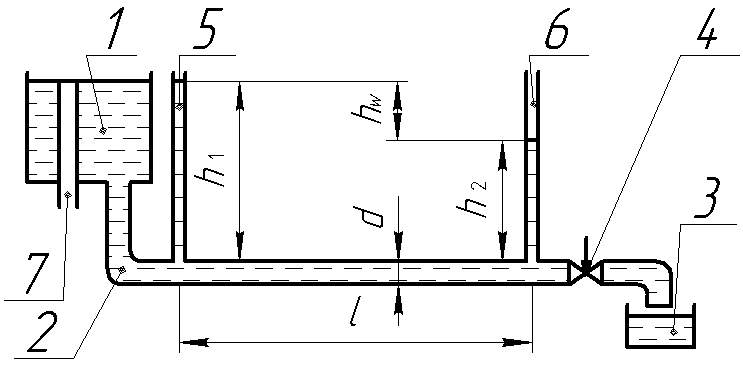 Рис. 1. Схема установки для определения коэффициента сопротивления по длине трубы:1 – напорный резервуар; 2 – трубопровод; 3 – мерный резервуар;4 – регулировочный вентиль; 5, 6 – пьезометры; 7 – переливная трубаРазность показаний пьезометров покажет потери напора по длине hw=h1-h2, а из формулы Дарси (2.1) можно будет определить опытное значение коэффициента сопротивления трения по длине:.                                                                 (2.7)Таким образом, зная размеры трубопровода l и d можно определить коэффициент λ. Напомним, что скорость воды в трубе определяется через расход по известным формулам:Полученное опытное значение λоп нужно сравнить с расчётным по соответствующей формуле. Для этого следует выявить значение температуры воды T и соответствующий ей коэффициент кинематической вязкости υ (из лабораторной работы № 1), определить число Рейнольдса по формуле: .                                                                           (2.8)По полученному числу Рейнольдса определить режим движения жидкости и область сопротивления, для которой и вычислить коэффициент λтеор по соответствующей формуле, приведённой в разделе «Общие сведения».Опыт повторить несколько раз, меняя степень открытия вентиля 4, доведя его в последнем опыте до полностью открытого положения.Учитывая, что непосредственное измерение выступов шероховатости в трубе затруднительно, то можно воспользоваться следующими значениями Δ, мм:По окончании опытов перекрыть доступ воды в напорный бак и закрыть вентиль 4 на трубопроводе. Таблица 1Результаты измерения и обработка опытных данныхТаблица 1Результаты измерения и обработка опытных данныхТ=20 0Слатунные цельнотянутые– 0,01;стальные цельнотянутые (новые)– 0,05;то же (бывшие в эксплуатации)– 0,2 – 0,3;чугунные (новые)– 0,2 – 1,0;то же (бывшие в эксплуатации)– 0,8–1,5асбестоцементные (новые)– 0,1то же (бывшие в эксплуатации)– 0,6стеклянные– 0,0015 – 0,010ПоказателиПоказателиОпытыОпытыОпытыОпытыПоказателиПоказатели12341123451. Материал трубы1. Материал трубы2. Диаметр трубы, d, см2. Диаметр трубы, d, см3. Площадь сечения трубы S, см²3. Площадь сечения трубы S, см²4. Протекающий объем воды в бак V,см³4. Протекающий объем воды в бак V,см³5. Время наполнения t, с5. Время наполнения t, с6. Расход  Q, см³/с6. Расход  Q, см³/с7. Средняя скорость , см/с7. Средняя скорость , см/с8. Длина трубы l, см8. Длина трубы l, см9. Показание пьезометра h1, см9. Показание пьезометра h1, см10. Показание пьезометра h2, см10. Показание пьезометра h2, см11. Потери напора по длине hw, см11. Потери напора по длине hw, см12. Коэффициент λоп по опытным данным12. Коэффициент λоп по опытным данным13. Шероховатость трубы Δ, см13. Шероховатость трубы Δ, см14. Температура воды Т, 0 С14. Температура воды Т, 0 С15. Кинематическая вязкость υ, см²/с15. Кинематическая вязкость υ, см²/с16. Число Рейнольдса Re16. Число Рейнольдса Re17. Режим движения17. Режим движения18. Область сопротивления18. Область сопротивления19. Коэффициент λтеор по формуле:19. Коэффициент λтеор по формуле:ПоказателиПоказателиОпытыОпытыОпытыОпытыПоказателиПоказатели12341123451. Материал трубы1. Материал трубыстальстальстальсталь2. Диаметр трубы, d, см2. Диаметр трубы, d, см1,53. Площадь сечения трубы S, см²3. Площадь сечения трубы S, см²4. Протекающий объем воды в бак V,см³4. Протекающий объем воды в бак V,см³19001900190019005. Время наполнения t, с5. Время наполнения t, с23111573246. Расход  Q, см³/с6. Расход  Q, см³/с7. Средняя скорость , см/с7. Средняя скорость , см/с8. Длина трубы l, см8. Длина трубы l, см5205205205209. Показание пьезометра h1, см9. Показание пьезометра h1, см234,7226 233,723310. Показание пьезометра h2, см10. Показание пьезометра h2, см234,119823322011. Потери напора по длине hw, см11. Потери напора по длине hw, см12. Коэффициент λоп по опытным данным12. Коэффициент λоп по опытным данным13. Шероховатость трубы Δ, см13. Шероховатость трубы Δ, см0,0214. Температура воды Т, 0 С14. Температура воды Т, 0 С2015. Кинематическая вязкость υ, см²/с15. Кинематическая вязкость υ, см²/с1*10-216. Число Рейнольдса Re16. Число Рейнольдса Re17. Режим движения17. Режим движения18. Область сопротивления18. Область сопротивления19. Коэффициент λтеор по формуле:19. Коэффициент λтеор по формуле: